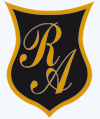     Colegio República ArgentinaO’Carrol  # 850-   Fono 72- 2230332                    Rancagua                                                    TAREA DE MATEMÁTICA TERCEROS AÑOSSEMANA 5. DEL 27 AL 30 DE ABRIL.A continuación, encontrarás la pauta con las alternativas correctas de cada ejercicio o problema dado en la guía.Sugiero puedas revisar, ¡¡¡felicitaciones por este avance!!!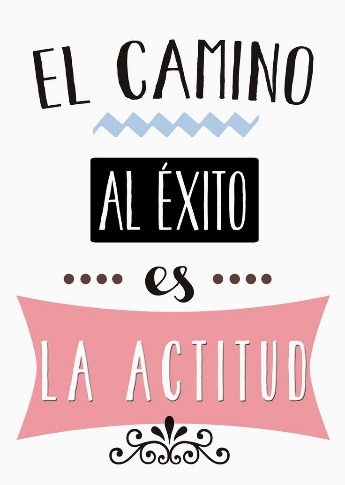 Nombre:Curso:                                                                                  Fecha: OA: Resolver problemas y ejercicios que impliquen contar, leer, escribir, representar, comparar, ordenar números hasta el 1000. Demostrar que comprenden la adición y la sustracción de números del 0 al 1 000; aplicando algoritmos con y sin reserva en la adición y en la sustracción sin canje.Pregunta Alternativa correcta1A2C3A4B5D6D7B8A9D10A11C12C